Driedaagse  Ronse 2 tot 4 juni 2023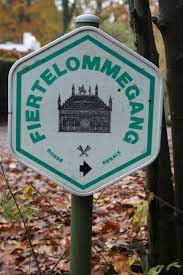 Ronse ligt in het zuiden van de Vlaamse Ardennen tegen de taalgrens en de Pays de Collines. De stad zal je verrassen met zijn rijk textielverleden, architecturale pareltjes van de 19e en begin 20e eeuw en zijn Romaanse crypte. Wij ontdekken Ronse op het moment dat de stad in de ban is van de kermis en de Fiertel ommegang. Geniet van de stad en een leuk gezelschap in het nieuwe Hotel Prinsenhof, Kruisstraat 28, 9600 Ronse!Alle verplaatsingen voor het vast programma zijn op wandelafstand van het hotel.Vrijdag 2 juni 2023 Aankomst in het restaurant van het hotel, kamers nog niet beschikbaar. Bagage kan veilig opgeborgen worden. 12 uur: Eigen picknick in het restaurant van het hotel, drank te betalen aan de bar.Namiddag: Vast programma: bezoek aan de chocolaterie Hermes Keuze programma na het bezoek: high lights in Ronse of korte wandeling of naar het hotel.19 uur: apero en avondmaal, drank uit de bar. Avond: bar blijft open.Vrije avondwandeling naar de kermis.Zaterdag 3 juni 20238.30 uur: ontbijt10 uur: Vast programma: begeleid bezoek aan de crypte en de St.- Hermes Basiliek 12 uur: vrij middagmaal14 uur: keuzeprogrammaArt deco wandeling van 5 km of fotozoektocht van 2 km of bezoek aan infopunt met korte film en tijdelijke tentoonstelling.19 uur: apero en avondmaal, drank uit de bar Avond: bar blijft openVrije avondwandeling naar de kermis.Zondag 4 juni 2023: Groot Fiertel feest in Ronse 7 uur: Plechtige viering in de St- Hermes basiliek8 uur: Vertrek van de fiertelommegang aan de basiliek.8.15 uur: De processie komt voorbij het hotel.8.30 uur: ontbijt10 uur: Vast programma: begeleid bezoek aan het MUST, textielmuseum 12 uur: vrij middagmaal + afscheid van de groep 14 uur: keuzeprogrammaFiertelwandeling van 8 km of stadswandeling van 2 km met bezoek aan de kermis of vrije wandeling.Wel thuis. Inschrijven door het juiste bedrag te storten voor 10 maart€ 360 voor 2 personen in een kamer met 2 eenpersoonsbedden.1 persoon in een 1 persoonskamer: € 245  Inbegrepen: overnachting met ontbijt, avondmaal en vast programma. Niet inbegrepen: lunch + alle dranken + keuzeprogrammaVerplaatsing: vermelden bij de overschrijving Trein: vlotte verbinding, hotel ligt op 950 m wandelen van het station. Fiets: licht glooiend, goede fietspadenEigen wagen: parking op het domein